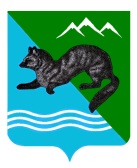                                ПОСТАНОВЛЕНИЕ     АДМИНИСТРАЦИИ СОБОЛЕВСКОГО МУНИЦИПАЛЬНОГО РАЙОНА КАМЧАТСКОГО КРАЯ 25 февраля 2020           	              с. Соболево                                                          № 36В соответствии с частью 6 статьи 43 Федерального закона от 06.10.2003 № 131-ФЗ «Об общих принципах организации местного самоуправления в Российской Федерации»,АДМИНИСТРАЦИЯ ПОСТАНОВЛЯЕТ:1. Внести в приложение № 2 к постановлению администрации Соболевского муниципального района от 25.08.2016 года № 166 «О создании Инвестиционного совета в Соболевском муниципальном районе» изменение, изложив его в редакции согласно приложения к настоящему постановлению.2. Управлению делами администрации Соболевского муниципального района опубликовать настоящее постановление в средствах массовой информации и разместить на официальном сайте Соболевского муниципального района.3. Настоящее постановление вступает в силу после дня его официального опубликования.Глава Соболевского муниципального района                             В.И. КуркинПриложениек постановлению администрацииСоболевского муниципального районаот 25.02.2020 № 36Приложениек постановлению администрацииСоболевского муниципального районаот 09.08.2017 № 259СоставИнвестиционного совета в  Соболевском муниципальном районеО внесении изменений в приложение № 2 к постановлению администрации Соболевского муниципального района от 25.08.2016 года № 166 «О создании Инвестиционного совета в Соболевском муниципальном районе»Куркин Василий ИвановичГлава Соболевского муниципального района, председатель СоветаКолмаков Анатолий ВикторовичЗаместитель Главы администрации Соболевского муниципального района, руководитель комитета по экономике, ТЭК, ЖКХ и управлению муниципальным имуществом, заместитель председателя СоветаХорошайло Елена ВасильевнаЗаместитель Главы администрации Соболевского муниципального районаБорисова Татьяна МихайловнаНачальник отдела прогнозирования, экономического анализа, инвестиций и предпринимательства администрации Соболевского муниципального района, секретарь СоветаИгнатовичАндрей АлександровичГлава Соболевского сельского поселения, (по согласованию)ТретьяковаСветлана ВикторовнаГлава Устьевого сельского поселения, (по согласованию)Овчаренко Галина НиколаевнаГлава Крутогоровского сельского поселения, (по согласованию)Дранивская Анна ЕвстахиевнаРуководитель Управления делами администрации Соболевского муниципального районаКуркина Нина НиколаевнаРуководитель управления образования администрации Соболевского муниципального района Греков Андрей ЛеонидовичГенеральный директор ООО «Камчатское западное строительство» (по согласованию)Инамов Рустамжан МаккамовичГенеральный директор ООО «Кристалл» (по согласованию)Сатурин Алексей НиколаевичДиректор ООО «Стимул» (по согласованию)